Køreplan for restaureringsprojekterUdpegning af egnet projektområdeDer findes utallige vandløbsstrækninger i Danmark, hvor forholdene for fisk, smådyr og planter kan forbedres betydeligt ved en beskeden indsats. Som lystfisker er man måske allerede godt kendt ved sit fiskevand, og kender til vigtige gydeområder, der kan forbedres yderligere, eller fisketomme tilløb, som har potentiale til at producere fisk, hvis de hjælpes lidt på vej. Disse steder er selvfølgelig oplagte til at lede efter potentielle projekter, men der findes også utallige andre store og små vandløb, som ikke nødvendigvis har direkte lystfiskerinteresser, men som kan bidrage betydeligt til produktionen af fisk i kystområderne. Første trin er at komme ud og se vandløbene med egne øjne. Som privatperson har man ikke automatisk tilladelse til at færdes på anden mands jord; spørg derfor altid om tilladelse hos lodsejeren først. Det giver også en god indikation af, om den pågældende lodsejer sidenhen kunne være interesseret i at indgå en aftale om restaurering på hans ejendom. Er man på udkig efter et egnet restaureringsprojekt kan der passende kigges efter:Adgangsforhold. Kan man komme ned til vandløbet med maskiner, eller kan grus evt. udlægges direkte fra en lastbil med grab? Opgaven er meget enklere, når man kan udlægge gruset med maskiner.Dybde – undgå at lave gydebanker på dybe strækninger, da ynglen foretrækker lavt vand (<20 cm).Faldforhold – er der gode faldforhold (rask strøm) på en strækning, er der mindre risiko for at en gydebanke vil sande til. Desuden vil stuvningen af vand oven for gydebanken blive afviklet over en kortere strækning, end hvor faldet er lavt.Er der drænudløb eller andre vandstandsfølsomme ting i umiddelbar nærhed – specielt opstrøms. Vælg så vidt muligt vandløbsstrækninger, hvor afvandingen ikke forringes af projektet.Spærringer – små opstemninger og gamle rørbroer, som ligger med fald, er ofte nemme projekter, der kan have stor betydning. Kan spærringen fjernes helt eller kan vandstanden nedenfor hæves med udlægning af grus og sten, så faldet udjævnes?Har man mod på at lave et restaureringsprojekt, men svært ved at finde en egnet lokalitet, kan man finde inspiration i DTU Aqua’s ”Planer for fiskepleje”. Her er så godt som alle vandløb beskrevet, og talrige forslag til restaureringstiltag nævnes.  Man kan også tage fat i den lokale kommune. I forbindelse med vandplanerne har alle kommuner lavet en registrering af spærringer og andre oplagte projekter, og en del af disse er ikke kommet med i de endelige vandplaner. Det er altså meget muligt, at kommunen ligger inde med projektforslag, som der ikke er tid til at føre ud i livet. Desuden har kommunen overblik over, hvilke af vandplanens indsatser, der ikke umiddelbart kan gennemføres, da de ikke vurderes omkostningseffektive i henhold til statens vejledning.ForhåndsgodkendelseNår et passende projekt er fundet, er det en god ide at lodde stemningen både blandt lodsejerne og hos kommunen, inden der investeres for mange timer i projektet.Kan lodsejeren/lodsejerne gøres interesseret i projektet? Forklar hvad projektet går ud på og lad lodsejeren/lodsejerne deltage aktivt i planlægningen. Målet er at forbedre de miljømæssige forhold i vandløbet UDEN, at det går ud over afvanding af marker mm. Lykkes det at vække ejernes interesse, kan de formentlig hjælpe med placeringer af drænudløb, adgangsveje og andre væsentlige oplysninger, som f.eks. vedligeholdelsespraksis eller gamle kendelser på vandløbet. Er man heldig har lodsejeren måske endda en stak marksten eller en rendegraver stående, som han vil bidrage med til projektet. Er der omvendt modstand fra ejerne lige fra start, gør man ofte klogt i at se sig om efter et andet projekt.Det kan være svært at finde frem til en lodsejer, men på OIS.dk kan man zoome direkte til den ønskede matrikel og klikke på kortet, så kommer ejerens navn og adresse frem. Ud fra dette kan man så finde et telefonnummer i KRAK’s vejviser.Ser kommunen nogen problemer i projektet?Kommunen kan hjælpe med oplysninger om vandløbet; er det privat eller offentligt, og er der evt. andre lovgivningsmæssige forhold, som kan give problemer senere i forløbet. Desuden vil det ofte være muligt at trække på kommunens erfaringer fra andre projekter og måske få hjælp til at udarbejde kortmateriale. Er projektet godt, kan det desuden tænkes, at kommunen kan hjælpe med finansiering af f.eks. maskintimer.LodsejeraftaleNår projektet er ved at tage form og ingen tydelige faldgruber har vist sig, er det tid at få lodsejerens endelige accept af projektforslaget inkl. aftale om adgangsvejen til projektområdet. Lav en skriftlig projektbeskrivelse, og tag et stykke kringle og en kande kaffe med, når du beder om hans underskrift på lodsejeraftalen. På side 8 er indsat et forslag til en lodsejeraftale, som der kan tages udgangspunkt i eller anvendes direkte.Tilladelse eller aftale Inden projektet kan udføres skal vandløbsmyndigheden, som er den aktuelle kommune, hvor projektet ønskes udført, give tilladelse til projektet. For at kommunen kan give en sådan tilladelse, skal der foreligge en skriftlig ansøgning, som bør indeholde:Projektbeskrivelse Formål med projektetLokalitetens nuværende tilstandHvad ønskes udført og får det konsekvenser for afvandingen?Hvordan tænkes arbejdet udført?Hvornår tænkes arbejdet udført?Kortbilag der viser den pågældende vandløbsstrækning med markering af de ønskede projektområder og adgangsvejen til området.Oversigt over berørte lodsejere og brugereOverslag over udgifterne med aftale om, eller forslag til, fordeling.Underskrevet lodsejeraftaleKommunen kan først behandle sagen, når den er fuldt oplyst. Det kan altså betale sig at være grundig og beskrive alle ovenstående punkter. Det er vigtigt at de formelle rammer i sagsbehandlingen overholdes, så der udarbejdes juridisk bindende tilladelser til selv de mindre projekter. Dette indebærer også høring af andre myndigheder og 8 ugers offentlig høring og 4 ugers klagefrist. I enkelte tilfælde kan kommunen vurdere at et projekt ikke kræver tilladelse efter vandløbsloven eller dispensation efter naturbeskyttelsesloven mm.  I sådanne tilfælde udarbejdes en skriftlig aftaleramme for projektet, som er umiddelbart gældende. I både tilladelse og aftale vil der desuden typisk være opstillet en række krav som skal overholdes. FinansieringSom privatperson har man ikke nødvendigvis lyst til at smide hele sin opsparing efter grus og sten, og tilsvarende gælder for de fleste lystfiskerforeninger. Heldigvis er der flere muligheder for at søge finansiering hjem til at udføre projekterne. De mest oplagte af disse er:Fisketegnsmidlerne. Specielt til materialetilskud og i begrænset omfang også maskintimer.  www.fiskepleje.dk/Vandloeb/restaurering/tilskud_til_vandloebsrestaureringFederation of flyfishers Denmark (FFFD). Til maskintimer og andre udgifter, som ikke er dækket af andre gængse støttemuligheder. www.fffd.dkLokale fonde og virksomheder. Måske ligger der en lokal virksomhed i nærheden, som kan se en fordel af at blive nævnt i sammenhæng med projektet.Den lokale kommuneUdførselNår enten tilladelse eller aftale foreligger og finansieringen er på plads, er det blot at sætte arbejdet i gang og så få taget en masse gode billeder, som kan bruges, når der skal forhandles om et tilsvarende projekt hos den næste lodsejer. Ofte er det også interessant at vide, om det arbejde man udfører, har den ønskede effekt, og her er det muligt, at kommunen endnu engang kan være behjælpelig med elbefiskninger før og efter arbejdet.Når alt er vel overstået er det altid en god ide, at bruge lidt tid på at formidle den gode historie om projektet, og fremhæve og takke de samarbejdsvillige lodsejere og lokale sponsorer – det gør arbejdet nemmere til næste gang!Så skal vi i gang!Når I så endelig skal i gang med projekterne, vil vi anbefale at i følger DTU Aquas vejledning ” Sådan laver man gydebanker for laksefisk - genskabelse af naturlige stryg med et varieret dyre- og planteliv”, som i finder her: http://www.fiskepleje.dk/-/media/Sites/Fiskepleje/Vandloeb/restaurering/saadan-laver-man-en-gydebanke-for-laksefisk.ashx?la=daLinksFor folk, der har lyst til at planlægge et restaureringsprojekt, kan det altid betale sig at besøge disse hjemmesider:www.fiskepleje.dk/Vandloeb/restaureringwww.gydebanker.dkKontaktoplysninger og hjælpHvis du har spørgsmål til indholdet i kataloget eller andet kan du kontakte Limfjordsrådets sekretariat via nedenstående oplysninger:Lars Nørgaard BachTlf.: 25 20 21 79Mail: lars.bach@aalborg.dkCarsten Rømming SørensenTlf: 25 20 22 38Mail: carsten.soerensen@aalborg.dkHvis du har brug for konkret hjælp til udfyldelse af skemaerne eller til et konkret projekt, kan du kontakte Limfjordssammenslutningen. Kontaktoplysningerne finder du på www.limfjordssammenslutningen.dkBilag 1: Skema til ansøgning om tilladelse til vandløbsrestaureringBaggrund: Denne ansøgning gælder mindre restaureringsprojekter i vandløb. Disse er typisk udlægning af grus og sten eller fjernelse af mindre spærringer. Større restaureringsprojekter gennemføres normalt af kommunen eller i tæt samarbejde med denne.Vejledning: Udfyld de grå felter – der kan springes mellem felterne ved brug af Tab-tasten. Når de relevante felter er udfyldte, kan ansøgningen gemmes/udskrives og sendes sammen med de relevante bilag til den aktuelle kommune. For at åbne de lyseblå links i dokumentet holdes Ctrl-knappen nede, mens der klikkes på linket.Bilag 2: LodsejeraftaleUndertegnede lodsejer/lodsejere giver herved tilladelse til, at NAVN(E)/FORENING: udlægger gydegrus og sten i vandløbet VANDLØBSNAVN: efter den plan, der fremgår af vedlagte projektbeskrivelse og kortbilag afDATO: Eksisterende markveje må i forbindelse med arbejdet anvendes til transport til og fra vandløbet.Det er en forudsætning, at der forud for arbejdet indhentes accept eller gyldig tilladelse fra Vandløbsmyndigheden i den aktuelle kommune.Underskrifter fra berørte lodsejere: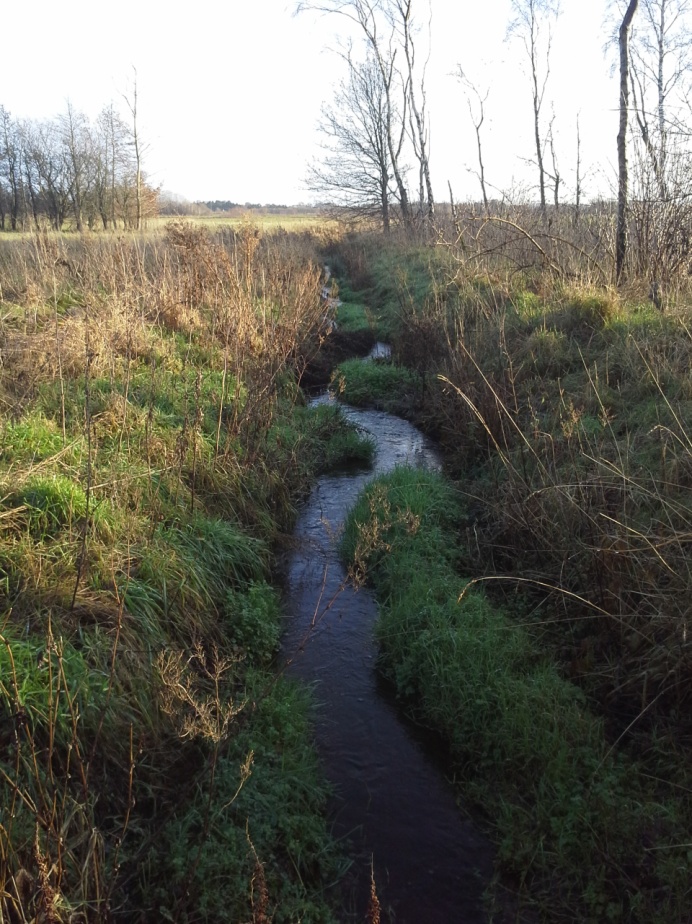 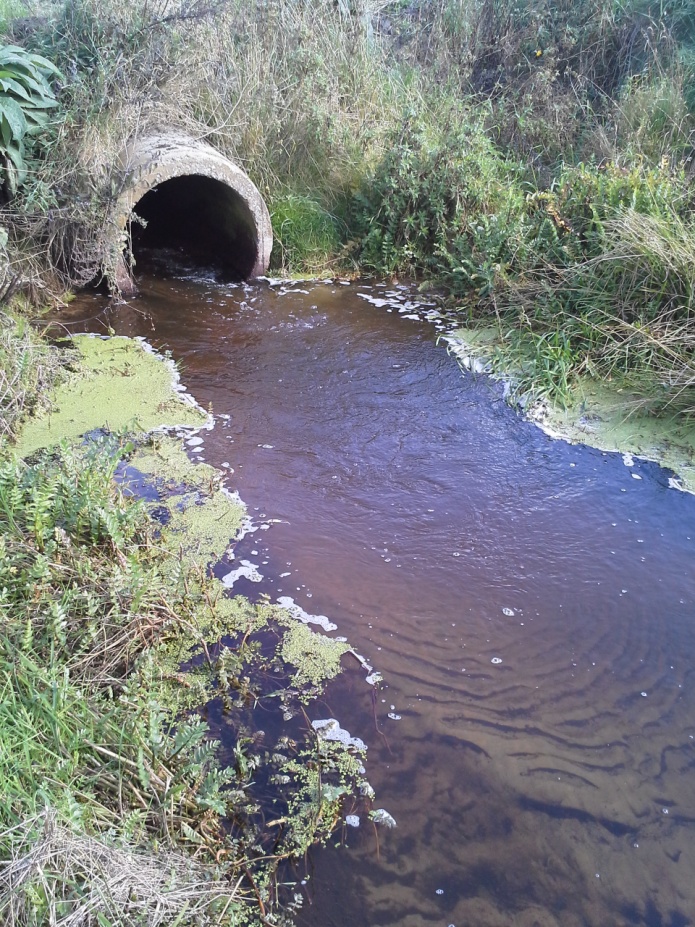 Vandløb med fine faldforhold og god vandstrøm. Er der ikke i forvejen grus på bunden kan udlægning af en eller flere gydebanker være et oplagt projekt.Rørbro der ligger med fald. Vandstanden kan hæves med grus på nedstrøms side, så både fisk og smådyr kan passere. Gruset skaber desuden en gydebanke og mindsker erosionen.Dato: Dato: Dato: Dato: Vandløbskommune:Vandløbskommune:Vandløbskommune:Hvem ansøger? (Navn/forening, adresse, mailadresse, telefonnummer)Hvem ansøger? (Navn/forening, adresse, mailadresse, telefonnummer)Hvem ansøger? (Navn/forening, adresse, mailadresse, telefonnummer)Hvem ansøger? (Navn/forening, adresse, mailadresse, telefonnummer)Hvem ansøger? (Navn/forening, adresse, mailadresse, telefonnummer)Hvem ansøger? (Navn/forening, adresse, mailadresse, telefonnummer)Hvem ansøger? (Navn/forening, adresse, mailadresse, telefonnummer)Baggrund for projekt/ansøgning?Baggrund for projekt/ansøgning?Baggrund for projekt/ansøgning?Baggrund for projekt/ansøgning?Baggrund for projekt/ansøgning?Baggrund for projekt/ansøgning?Baggrund for projekt/ansøgning?Hvad søges om?Hvad søges om?Hvad søges om?Hvad søges om?Hvad søges om?Hvad søges om?Hvad søges om?SpærringsfjernelseUdlægning af grus og stenUdlægning af grus og stenAndetNavn på vandløb/vandløbssystem:Navn på vandløb/vandløbssystem:Navn på vandløb/vandløbssystem:Navn på vandløb/vandløbssystem:Navn på vandløb/vandløbssystem:Navn på vandløb/vandløbssystem:Navn på vandløb/vandløbssystem:Hvor findes vandløbstrækningen, der skal restaureres?Vedlæg kortbilag med angivelse af projektområdets placering. Kortbilag kan fremstilles via f.eks. www.arealinfo.dk eller www.maps.google.dk. Det er vigtigt at placeringen angives og beskrives præcist og meget gerne med angivelse af matrikel nr. Angiv også adgangsvejen til projektområdet.Hvor findes vandløbstrækningen, der skal restaureres?Vedlæg kortbilag med angivelse af projektområdets placering. Kortbilag kan fremstilles via f.eks. www.arealinfo.dk eller www.maps.google.dk. Det er vigtigt at placeringen angives og beskrives præcist og meget gerne med angivelse af matrikel nr. Angiv også adgangsvejen til projektområdet.Hvor findes vandløbstrækningen, der skal restaureres?Vedlæg kortbilag med angivelse af projektområdets placering. Kortbilag kan fremstilles via f.eks. www.arealinfo.dk eller www.maps.google.dk. Det er vigtigt at placeringen angives og beskrives præcist og meget gerne med angivelse af matrikel nr. Angiv også adgangsvejen til projektområdet.Hvor findes vandløbstrækningen, der skal restaureres?Vedlæg kortbilag med angivelse af projektområdets placering. Kortbilag kan fremstilles via f.eks. www.arealinfo.dk eller www.maps.google.dk. Det er vigtigt at placeringen angives og beskrives præcist og meget gerne med angivelse af matrikel nr. Angiv også adgangsvejen til projektområdet.Hvor findes vandløbstrækningen, der skal restaureres?Vedlæg kortbilag med angivelse af projektområdets placering. Kortbilag kan fremstilles via f.eks. www.arealinfo.dk eller www.maps.google.dk. Det er vigtigt at placeringen angives og beskrives præcist og meget gerne med angivelse af matrikel nr. Angiv også adgangsvejen til projektområdet.Hvor findes vandløbstrækningen, der skal restaureres?Vedlæg kortbilag med angivelse af projektområdets placering. Kortbilag kan fremstilles via f.eks. www.arealinfo.dk eller www.maps.google.dk. Det er vigtigt at placeringen angives og beskrives præcist og meget gerne med angivelse af matrikel nr. Angiv også adgangsvejen til projektområdet.Hvor findes vandløbstrækningen, der skal restaureres?Vedlæg kortbilag med angivelse af projektområdets placering. Kortbilag kan fremstilles via f.eks. www.arealinfo.dk eller www.maps.google.dk. Det er vigtigt at placeringen angives og beskrives præcist og meget gerne med angivelse af matrikel nr. Angiv også adgangsvejen til projektområdet.Beskrivelse af strækningen: (Beskriv relevante parametre som f.eks. bredde, dybde, bundsubstrat, strømhastighed, vandføring, osv.…)Beskrivelse af strækningen: (Beskriv relevante parametre som f.eks. bredde, dybde, bundsubstrat, strømhastighed, vandføring, osv.…)Beskrivelse af strækningen: (Beskriv relevante parametre som f.eks. bredde, dybde, bundsubstrat, strømhastighed, vandføring, osv.…)Beskrivelse af strækningen: (Beskriv relevante parametre som f.eks. bredde, dybde, bundsubstrat, strømhastighed, vandføring, osv.…)Beskrivelse af strækningen: (Beskriv relevante parametre som f.eks. bredde, dybde, bundsubstrat, strømhastighed, vandføring, osv.…)Beskrivelse af strækningen: (Beskriv relevante parametre som f.eks. bredde, dybde, bundsubstrat, strømhastighed, vandføring, osv.…)Beskrivelse af strækningen: (Beskriv relevante parametre som f.eks. bredde, dybde, bundsubstrat, strømhastighed, vandføring, osv.…)For projekter vedr. grus-/stenudlægning Anbefalinger kan findes i DTU Aqua’s vejledning om udlægning af gydebanker; Link.For projekter vedr. grus-/stenudlægning Anbefalinger kan findes i DTU Aqua’s vejledning om udlægning af gydebanker; Link.For projekter vedr. grus-/stenudlægning Anbefalinger kan findes i DTU Aqua’s vejledning om udlægning af gydebanker; Link.For projekter vedr. grus-/stenudlægning Anbefalinger kan findes i DTU Aqua’s vejledning om udlægning af gydebanker; Link.For projekter vedr. grus-/stenudlægning Anbefalinger kan findes i DTU Aqua’s vejledning om udlægning af gydebanker; Link.For projekter vedr. grus-/stenudlægning Anbefalinger kan findes i DTU Aqua’s vejledning om udlægning af gydebanker; Link.For projekter vedr. grus-/stenudlægning Anbefalinger kan findes i DTU Aqua’s vejledning om udlægning af gydebanker; Link.Projekter vedr. spærringsfjernelseAnbefalinger kan findes i DTU Aqua’s ABC for vandløbsrestaurering; Link.Projekter vedr. spærringsfjernelseAnbefalinger kan findes i DTU Aqua’s ABC for vandløbsrestaurering; Link.Projekter vedr. spærringsfjernelseAnbefalinger kan findes i DTU Aqua’s ABC for vandløbsrestaurering; Link.Projekter vedr. spærringsfjernelseAnbefalinger kan findes i DTU Aqua’s ABC for vandløbsrestaurering; Link.Projekter vedr. spærringsfjernelseAnbefalinger kan findes i DTU Aqua’s ABC for vandløbsrestaurering; Link.Projekter vedr. spærringsfjernelseAnbefalinger kan findes i DTU Aqua’s ABC for vandløbsrestaurering; Link.Projekter vedr. spærringsfjernelseAnbefalinger kan findes i DTU Aqua’s ABC for vandløbsrestaurering; Link.Økonomi Angiv overslag over projektets udgifter med aftale om, eller forslag til, fordeling.Økonomi Angiv overslag over projektets udgifter med aftale om, eller forslag til, fordeling.Økonomi Angiv overslag over projektets udgifter med aftale om, eller forslag til, fordeling.Økonomi Angiv overslag over projektets udgifter med aftale om, eller forslag til, fordeling.Økonomi Angiv overslag over projektets udgifter med aftale om, eller forslag til, fordeling.Økonomi Angiv overslag over projektets udgifter med aftale om, eller forslag til, fordeling.Økonomi Angiv overslag over projektets udgifter med aftale om, eller forslag til, fordeling.Tidsplan Angiv hvornår projektet ønskes opstartet og hvornår det forventes afsluttet.Tidsplan Angiv hvornår projektet ønskes opstartet og hvornår det forventes afsluttet.Tidsplan Angiv hvornår projektet ønskes opstartet og hvornår det forventes afsluttet.Tidsplan Angiv hvornår projektet ønskes opstartet og hvornår det forventes afsluttet.Tidsplan Angiv hvornår projektet ønskes opstartet og hvornår det forventes afsluttet.Tidsplan Angiv hvornår projektet ønskes opstartet og hvornår det forventes afsluttet.Tidsplan Angiv hvornår projektet ønskes opstartet og hvornår det forventes afsluttet.Tilladelse fra lodsejereVedlæg underskrevet aftale med lodsejere, der giver ret til at udføre projektet. Husk at høre alle der bliver berørt af projektet; både afstrømningsmæssigt og adgangsmæssigt. Skabelon til lodsejeraftale findes på følgende side.Tilladelse fra lodsejereVedlæg underskrevet aftale med lodsejere, der giver ret til at udføre projektet. Husk at høre alle der bliver berørt af projektet; både afstrømningsmæssigt og adgangsmæssigt. Skabelon til lodsejeraftale findes på følgende side.Tilladelse fra lodsejereVedlæg underskrevet aftale med lodsejere, der giver ret til at udføre projektet. Husk at høre alle der bliver berørt af projektet; både afstrømningsmæssigt og adgangsmæssigt. Skabelon til lodsejeraftale findes på følgende side.Tilladelse fra lodsejereVedlæg underskrevet aftale med lodsejere, der giver ret til at udføre projektet. Husk at høre alle der bliver berørt af projektet; både afstrømningsmæssigt og adgangsmæssigt. Skabelon til lodsejeraftale findes på følgende side.Tilladelse fra lodsejereVedlæg underskrevet aftale med lodsejere, der giver ret til at udføre projektet. Husk at høre alle der bliver berørt af projektet; både afstrømningsmæssigt og adgangsmæssigt. Skabelon til lodsejeraftale findes på følgende side.Tilladelse fra lodsejereVedlæg underskrevet aftale med lodsejere, der giver ret til at udføre projektet. Husk at høre alle der bliver berørt af projektet; både afstrømningsmæssigt og adgangsmæssigt. Skabelon til lodsejeraftale findes på følgende side.Tilladelse fra lodsejereVedlæg underskrevet aftale med lodsejere, der giver ret til at udføre projektet. Husk at høre alle der bliver berørt af projektet; både afstrømningsmæssigt og adgangsmæssigt. Skabelon til lodsejeraftale findes på følgende side.Andre vigtige forholdAndre vigtige forholdAndre vigtige forholdAndre vigtige forholdAndre vigtige forholdAndre vigtige forholdAndre vigtige forholdUnderskrift og mailadresseModtagelsen af nærværende ansøgning bedes venligst bekræftet pr. mail til undertegnede.Underskrift og mailadresseModtagelsen af nærværende ansøgning bedes venligst bekræftet pr. mail til undertegnede.Underskrift og mailadresseModtagelsen af nærværende ansøgning bedes venligst bekræftet pr. mail til undertegnede.Underskrift og mailadresseModtagelsen af nærværende ansøgning bedes venligst bekræftet pr. mail til undertegnede.Underskrift og mailadresseModtagelsen af nærværende ansøgning bedes venligst bekræftet pr. mail til undertegnede.Underskrift og mailadresseModtagelsen af nærværende ansøgning bedes venligst bekræftet pr. mail til undertegnede.Underskrift og mailadresseModtagelsen af nærværende ansøgning bedes venligst bekræftet pr. mail til undertegnede.Dato:Navn:Matr. nr.  Adresse:Telefon/e-mail: